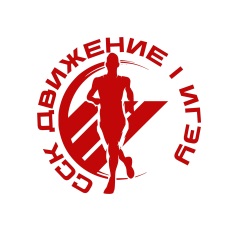 Ивановский государственный энергетический университетИвановский государственный энергетический университетИвановский государственный энергетический университетИвановский государственный энергетический университетСтуденческий спортивный клуб ИГЭУ "Движение"Студенческий спортивный клуб ИГЭУ "Движение"Студенческий спортивный клуб ИГЭУ "Движение"Студенческий спортивный клуб ИГЭУ "Движение"ПРОТОКОЛ АБСОЛЮТНОГО ПЕРВЕНСТВА (юноши)ПРОТОКОЛ АБСОЛЮТНОГО ПЕРВЕНСТВА (юноши)ПРОТОКОЛ АБСОЛЮТНОГО ПЕРВЕНСТВА (юноши)ПРОТОКОЛ АБСОЛЮТНОГО ПЕРВЕНСТВА (юноши)соревнований по кроссовому бегу #Продожай Движение" в рамках проекта #PODЗарядкасоревнований по кроссовому бегу #Продожай Движение" в рамках проекта #PODЗарядкасоревнований по кроссовому бегу #Продожай Движение" в рамках проекта #PODЗарядкасоревнований по кроссовому бегу #Продожай Движение" в рамках проекта #PODЗарядкасоревнований по кроссовому бегу #Продожай Движение" в рамках проекта #PODЗарядка1 - 30 октября 2022 года1 - 30 октября 2022 года1 - 30 октября 2022 года1 - 30 октября 2022 года№Фамилия Имякурс, группарезультат1Михайлов Егор Андреевич3-4309:09,32Бутаков Никита1-109:47,53Малеев Владислав Андреевич1-5ЭМ09:49,34Круглов Сергей Дмитриевич4-410:03,45Харламов Илья Александрович4-25в10:15,66Шашков Никита Вадимович2-2510:44,57Бурдин Даниил Алексеевич2-1110:54,78Драчев Виталий Иванович2-2810:56,49Королев Никита Евгеньевич2-4111:01,810Котков Владимир5-1111:08,511Сухов Илья Александрович2-2712:01,312Мельничников Станислав Денисович2-2412:11,613Скорняков Александр Сергеевич 2-1212:16,114Шапин Александр Дмитриевич2-4112:18,015Крайнов Дмитрий Михайлович2-1012:18,316Ефремов Артём Павлович2-1012:18,617Щипцов Виктор Иванович2-412:18,618Кочетов Василий Алексеевич2-112:33,619Баранов Никита Александрович2-2612:34,520Мокрушин Александр Александрович2-112:34,821Вальков Даниил Андреевич2-4512:36,322Чезлов Иван Алексеевич2-212:42,423Воронин Денис Константинович2-3512:43,624Дубов Илья Евгеньевич2-4412:44,025Степанов Илья Алексеевич2-1012:47,426Соловьёв Илья Евгеньевич 2-1212:54,727Бойцов Андрей Сергеевич 2-2412:57,428Попов Илья Александрович2-2812:58,529Безверхов М2-112:59,730Прохоренко Олег Дмитриевич2-213:00,831Абышкин Максим Олегович2-713:04,132Волков Юрий Алексеевич 2-3513:04,833Жуков Дмитрий Алексеевич2-4113:07,234Глазков Максим Андреевич2-2513:07,335Абрамов Евгений Михайлович2-2313:08,136Турков Александр Максимович2-3413:09,737Алфёров Иван2-42в13:11,338Двуреченский Тихон Геннадьевич2-713:13,339Потапов Илья Александрович2-1513:14,840Моисеев Александр Евгеньевич2-3313:19,441Купчин Андрей Николаевич2-1213:21,142Смирнов Алексей Владимирович2-1113:21,743Майсаков Алексей Борисович2-3613:22,644Ефремов Илья Олегович2-1113:26,845Зыков Никита Сергеевич2-2613:28,446Захаров Максим Сергеевич2-1213:28,947Талибджанов Сохиб Муминджанович2-2413:28,948Красильников Андрей Сергеевич2-4113:31,049Захаров Илья Сергеевич2-2813:32,850Сорокин Алексей Алексеевич2-4513:36,051Никитин Данила Николаевич2-2413:37,652Глыбин Артур Михайлович2-4713:39,053Дымнич Эдмар Алексеевич 2-4713:39,754Филиппов Александр Сергеевич2-2513:41,655Горносталев Николай Олегович2-1013:42,256Лутковский Дмитрий2-313:42,957Соловьев Владислав Романович 2-413:44,158Смирнов Константин Андреевич2-2413:44,659Миронов Александр Иванович2-713:45,860Федоров Артем Павлович2-813:47,061Пряженков Денис Сергеевич2-4513:47,162Кантан Максим Дмитриевич2-3513:48,363Лозгачев Михаил Александрович2-713:48,564Яковлев Максим Владимирович2-2513:49,265Стойка Иван Андриянович2-713:51,566Джабраилов Саид Амирович2-6013:52,867Нагорный Матвей Артемович2-2513:53,268Рябыкин Максим Сергеевич2-213:53,769Кутузов Максим Владимирович2-713:54,370Юрин Макар Сергеевич2-2813:54,871Герсамия Левани Амросиевич2-2513:55,272Грудин Иван Александрович2-2813:55,773Саъдуллозода Джамшед Исмоил 2-3613:56,474Кузнецов Илья Алексеевич2-42в13:57,075Мурашев Даниил Алексеевич2-1313:57,176Силантьев Даниил2-4113:58,077Савватеев Юрий Сергеевич2-713:59,078Добрынин Валентин Антонович2-713:59,979Смолин Максим Михайлович2-4514:02,580Четвериков Дмитрий Максимович2-3114:03,181Фетисов Роман Алексеевич2-4514:03,782Туманов Даниил Евгеньевич2-2314:04,183Ахмедов Рамазан Русланович2-2314:05,384Баженов Егор Николаевич2-2614:05,685Квашнин Максим Алексеевич2-3514:06,086Ксенофонтов Лев Михайлович2-4114:06,387Логинов Денис Алексеевич2-4814:07,088Заблудин Дмитрий Сергеевич2-2514:08,389Измайлов Данила Сергеевич2-2514:09,690Кузнецов Олег Игоревич2-3414:09,691Талныкин Кирилл Сергеевич2-4814:10,692Дурягин Никита Дмитриевич2-2814:12,193Жбанов Максим Владимирович2-3114:13,194Лазуткин Сергей Евгеньевич2-2514:13,895Румянцев Дмитрий Евгеньевич2-3514:14,096Сонин П.3-4414:14,597Сушин Дмитрий Александрович2-3614:14,598Капорцев Сергей Александрович2-414:14,699Ефремов Александр Сергеевич2-4414:16,4100Стамиков Тимофей Александрович2-2414:17,0101Левен Тимофей Андреевич2-814:20,7102Галочкин Вячеслав Алексеевич2-2414:21,7103Тарасов Алексей Михайлович2-4414:22,0104Буканов Алексей Викторович2-2314:23,1105Буланов Илья Алексеевич2-2714:23,1106Мамистов Егор Романович2-2314:23,6107Маркин Алексей 2-114:25,0108Гуренко Иван Сергеевич2-3614:26,0109Букия Лексо Гурамиевич2-2614:26,4110Леонтьев Даниил Романович2-2614:26,7111Бояршинов Никита Кириллович 2-2514:26,9112Румянцев Антон Андреевич2-2714:27,2113Коротеев Роман Алексеевич2-3514:28,0114Огуров Кирилл Андреевич2-2614:28,3115Болонин Евгений Викторович2-4414:29,0116Пряхин Пётр Анатольевич2-2514:32,2117Кулемин Кирилл Андреевич2-4514:34,0118Смирнов Илья Романович2-2714:35,7119Гусев Юрий Сергеевич2-3614:36,0120Козлов Никита Сергеевич2-3814:38,0121Солдатов Александр Алексеевич2-4514:40,0122Дубинчин Антон Алексеевич 2-4114:40,5123Павлов Матвей Вячеславович2-2414:40,6124Анисимов Никита2-114:46,9125Каныгин Илья Алексеевич2-3314:47,5126Москвинов Антон Александрович2-4814:48,0127Русин Данила Витальевич 2-1214:48,5128Савелов Дмитрий Валерьевич2-3814:50,0129Трусов Егор Игоревич2-3514:51,0130Сибрин Алексей Сергеевич2-3514:52,0131Климанов Дмитрий Николаевич2-1014:53,6132Патронов Дмитрий Алексеевич2-4814:54,5133Малякин Павел Евгеньевич2-414:55,0134Кандрушин Павел Алексеевич2-4114:55,7135Толмачев Иван Олегович2-714:55,8136Чукреев Александр Игоревич2-2414:55,8137Михальцов Даниил Андреевич2-214:55,9138Сизов Владислав Вадимович2-814:55,9139Архипов Виталий Сергеевич2-114:56,0140Сибрин Иван Юрьевич2-814:56,0141Кузнецов Артём Андреевич2-2314:56,0142Умаров Саид-Ахмед Ибрагимович2-2414:56,0143Кульков Максим Сергеевич2-2414:56,0144Громов Дмитрий Александрович2-2614:56,0145Бескин Лев2-4214:56,0146Аверин Александр Егорович 2-2814:57,0147Георгиевский Никита Максимович2-1115:04,0148Смирнов Владислав Павлович2-4415:04,7149Тихонов Максим Алексеевич2-4315:16,0150Петухов Никита Андреевич2-3115:17,0151Быков Кирилл Алексеевич2-1115:17,2152Громов Кирилл Антонович2-1215:17,6153Максимов Александр Алексеевич2-4515:17,9154Ильин Артём 2-4815:19,0155Солдатов Иван Алексеевич2-4715:22,0156Куликов Дмитрий Алексеевич2-2615:23,8157Захаров Максим Сергеевич2-1115:25,1158Титков Данила Романович2-2315:26,9159Ширшин Иван Валерьевич2-215:27,3160Павлов Андрей Максимович2-2415:29,0161Мусиков Данила Валерьевич2-3115:29,5162Никонов Игорь Анатольевич2-4515:33,0163Гусейнов Руслан Заурович 2-4415:39,4164Сафронов М2-4415:43,3165Малков Иван Федорович2-2715:43,6166Садовников Иван Александрович 2-2815:46,5167Смирнов Андрей Сергеевич2-3115:47,0168Антипин Дмитрий Сергеевич2-3315:48,0169Трофимов Александр Витальевич1-ЭЭФ-315:48,8170Савченко Богдан Игоревич2-115:50,2171Гращенко Максим Вадимович2-115:50,6172Кушиков Владимир Максимович 2-2515:50,8173Абрамов Михаил Алексеевич2-115:54,4174Ляпунов Илья Алексеевич2-4515:57,9175Гидулянов Игорь Борисович 2-1315:59,2176Богачёв Валерий Евгеньевич2-4515:59,2177Захаров Максим Сергеевич2-1216:00,8178Проскуряков Дмитрий Сергеевич2-4816:02,4179Васильев Артём Васильевич 2-2516:02,6180Лысов Данил Анатольевич2-2316:07,1181Цапырин Даниил2-4816:10,0182Акатов Михаил Евгеньевич2-4216:13,0183Шманатов Никита Андреевич2-1116:15,0184Будаков Михаил Игоревич2-116:15,1185Фадеев Даниил Николаевич2-1116:18,8186Усов Кирилл Юрьевич2-6016:19,0187Кочаров Михаил Эрикович2-2616:19,3188Жумай Даниил Евгеньевич2-3816:20,0189Олейник В.2-2716:25,6190Аббасов  Шамиль3-5316:36,1191Козлов Никита Михайлович2-3116:36,1192Самоседкин Егор Дмитриевич 2-216:37,9193Батанов Никита Николаевич2-3816:38,9194Юдин Владислав Сергеевич2-4116:41,0195Сипотенко Иван Алексеевич2-3616:42,0196Гончаров Виктор Владимирович2-4116:43,0197Монахов Дмитрий Александрович2-1316:46,6198Батяшов Павел Евгеньевич2-3116:52,2199Морозов Алексей Денисович2-3417:06,0200Крунов Максим Алексеевич2-2817:06,5201Уваров Артём Александрович2-3117:24,3202Синцов Иван Дмитриевич2-2717:26,4203Паницкий Руслан Мусаевич2-4717:33,2204Литов Артем Витальевич2-2617:33,9205Морковников Никита Иванович2-1017:39,6206Сорокин Никита Александрович2-4518:01,7207Демьяненко Роман Павлович2-1218:03,9208Мостовой Яролав Юрьевич2-2318:04,9209Затулков Сергей Дмитриевич2-2518:22,3210Манукян Михаил Артурович2-4518:50,0211Вахромеев Павел Вячеславович2-1119:03,1212Терентьев Василий Денисович2-2720:28,5213Круглов Дмитрий Игоревич2-11сошел214Мелентьев Алексей Александрович2-12сошел215Мазуров Даниил Алексеевич2-12сошел216Жданов Егор Николаевич2-13сошел217Тлишев Руслан Асланович2-7сошел218Шутов Семëн Алексеевич2-25сошел219Баушев Никита Александрович2-26сошел220Викулов Роман Сергеевич2-26сошел221Белов Иван Денисович2-26сошел222Болитков Павеk Евгеньевич2-26сошел223Бадретдинов Ренат Альфирович2-27сошел224Бушуев Максим Михайлович2-27сошел225Храповицкий Денис Владимирович2-27сошел226Коломеец Андрей Юрьевич2-44сошел227Майоров Владислав Сергеевич 2-42сошел228Смирнов Арсений Сергеевич2-44сошел229Худов Евгений Александрович 2-44сошел230КваШнин Дмитрий Алексеевич2-44сошел231Колесников Данил Иванович2-47сошел232Захаров2-43сошел233Якименко Кирилл Владимирович 2-48сошел234Бахилин Артем Сергеевич2-31сошел235Гусев Никита Сергеевич2-31сошел236Орлов Максим Алексеевич2-36сошел237Соколинский Александр Максимович2-35сошел238Титов Александр Юрьевич2-34сошел239Александров Андрей Сергеевич2-41сошел240Сиротин Савелий Юрьевич2-35сошел241Кураевсошел